SPECYFIKACJA WARUNKÓW ZAMÓWIENIAw postępowaniu o udzielenie zamówienia publicznego prowadzonym w trybie przetargu nieograniczonego na:„Zakup wraz z oznakowaniem i dostawą samochodu osobowego typu SUV 4x4 dla Magurskiego Parku Narodowego.”Zamówienie o wartości przekraczającej progi unijne, o jakich stanowi art. 3 ustawy z 11 września 2019r. - Prawo zamówień publicznych (Dz. U. z 2022 r. poz. 1710 z późn. zm.) – dalej PZPZATWIERDZAM:Dyrektormgr Norbert KiećKrempna 04.08.2023 r.Nazwa oraz adres Zamawiającego, numer telefonu, adres poczty elektronicznej oraz strony internetowej prowadzonego postępowania.Nazwa Zamawiającego: Magurski Park Narodowy Adres Zamawiającego: Krempna 59, 38-232 KrempnaTelefon: (13) 44 14 099, 44 14 440Faks: (13) 44 14 099, 44 14 440Godziny pracy: 7:00 – 15:00 od poniedziałku do piątku.Strona internetowa prowadzonego postępowania https://ezamowienia.gov.plStrona internetowa Magurskiego Parku Narodowego www.magurskipn.plAdres strony internetowej, na której udostępniane będą zmiany i wyjaśnienia treści SWZ oraz inne dokumenty zamówienia bezpośrednio związane z postępowaniem o udzielenie zamówienia.Zmiany i wyjaśnienia treści SWZ oraz inne dokumenty zamówienia bezpośrednio związane z postępowaniem o udzielenie zamówienia będą udostępniane na stronie internetowej: https://ezamowienia.gov.pl, www.magurskipn.pl Tryb udzielenia zamówienia.Postępowanie prowadzone jest w trybie przetargu nieograniczonego, na podstawie art. 129 ust. 1 pkt 1) w zw. z art. 129 ust. 2 oraz art. 132 - 139 PZP, aktów wykonawczych do PZP oraz niniejszej Specyfikacji Warunków Zamówienia, zwaną dalej „SWZ”.Postępowanie jest prowadzone zgodnie z zasadami przewidzianymi dla zamówień klasycznych o wartości równej lub przekraczającej progi unijne określone w aktualnym Obwieszczeniu Prezesa Urzędu Zamówień Publicznych wydanym na podstawie art. 3 PZP.Postępowanie jest prowadzone zgodnie z zasadami przewidzianymi dla tzw. „procedury odwróconej”, o której mowa w art. 139 ust. 1, 3-4 PZP. Stosownie do przywołanych przepisów Zamawiający najpierw dokona badania i oceny ofert, a następnie dokona kwalifikacji podmiotowej Wykonawcy, którego oferta została najwyżej oceniona, w zakresie braku podstaw wykluczenia oraz spełniania warunków udziału w postępowaniu.Do postępowania stosuje się przepisy dotyczące nabywania dostaw.Opis przedmiotu zamówienia.Przedmiotem zamówienia jest zakup wraz z oznakowaniem i dostawą samochodu osobowego typu SUV 4x4 dla Magurskiego Parku Narodowego.Opis przedmiotu zamówienia zawarto w załączniku nr 1 do SWZ.Równoważność:Jeżeli Zamawiający w opisie przedmiotu zamówienia wskazał znaki towarowe, patenty lub pochodzenia, źródła lub szczególny proces, który charakteryzuje produkty lub usługi dostarczane przez konkretnego Wykonawcę, należy to rozumieć w ten sposób, że towarzyszy im określenie „lub równoważne”. Dopuszcza się zaoferowanie rozwiązań równoważnych opisanym – tzn. polegających na zachowaniu przez nie takich samych minimalnych parametrów technicznych, jakościowych oraz funkcjonalnych.Wykonawca, który powołuje się na rozwiązania równoważne, jest zobowiązany wykazać, że oferowane przez niego rozwiązanie spełnia wymagania określone przez Zamawiającego. W takim przypadku, Wykonawca załącza do oferty wykaz rozwiązań równoważnych wraz z jego opisem lub normami.W przypadku, gdy w opisie przedmiotu zamówienia znajdą się odniesienia do norm, ocen technicznych, specyfikacji technicznych i systemów referencji technicznych, o których mowa w art. 101 ust. 1 pkt 2 oraz ust. 3 PZP należy to rozumieć w ten sposób, że towarzyszy im określenie „lub równoważne”, Zamawiający dopuszcza rozwiązania równoważne opisywane, zgodnie z pkt 1.W przypadku gdy opis przedmiotu zamówienia odnosi się do norm, ocen technicznych, specyfikacji technicznych i systemów referencji technicznych, o których mowa w art. 101 ust. 1 pkt 2 oraz ust. 3 PZP, Zamawiający nie może odrzucić oferty tylko dlatego, że oferowane roboty budowlane, dostawy lub usługi nie są zgodne z normami, ocenami technicznymi, specyfikacjami technicznymi i systemami referencji technicznych, do których opis przedmiotu zamówienia się odnosi, pod warunkiem że Wykonawca udowodni w ofercie, że proponowane rozwiązania w równoważnym stopniu spełniają wymagania określone w opisie przedmiotu zamówienia.W przypadku gdy opis przedmiotu zamówienia odnosi się do wymagań dotyczących wydajności lub funkcjonalności, o których mowa w art. 101 ust. 1 pkt 1 PZP, Zamawiający nie może odrzucić oferty zgodnej z Polską Normą przenoszącą normę europejską, normami innych państw członkowskich Europejskiego Obszaru Gospodarczego przenoszącymi normy europejskie, z europejską oceną techniczną, ze wspólną specyfikacją techniczną, z normą międzynarodową lub z systemem referencji technicznych ustanowionym przez europejski organ normalizacyjny, jeżeli te normy, oceny techniczne, specyfikacje i systemy referencji technicznych dotyczą wymagań dotyczących wydajności lub funkcjonalności określonych przez Zamawiającego, pod warunkiem że Wykonawca udowodni w ofercie, że dostawa lub usługa, spełniają wymagania dotyczące wydajności lub funkcjonalności określone przez Zamawiającego.Zamawiający oświadcza, że posiada flotę samochodów osobowych w ilości 10 szt.Nazwy i kody zamówienia według Wspólnego Słownika Zamówień (CPV):34110000-1 - Samochody osobowe34113000-2 - Pojazdy z napędem na cztery kołaTermin wykonania zamówienia.Wykonawca zobowiązany jest zrealizować przedmiot zamówienia w terminie złożonym z wynikającej oferty, nie dłuższym niż do 15.12.2023 r.Projektowane postanowienia umowy w sprawie zamówienia publicznego, które zostaną wprowadzone do umowy w sprawie zamówienia publicznego.Wybrany Wykonawca jest zobowiązany do zawarcia umowy w sprawie zamówienia publicznego na warunkach określonych we wzorze umowy, stanowiącym Załącznik nr 2 do SWZ.Zakres świadczenia Wykonawcy wynikający z umowy jest tożsamy z jego zobowiązaniem zawartym w ofercie.Zamawiający przewiduje możliwość zmiany zawartej umowy w stosunku do treści wybranej oferty w zakresie uregulowanym w art. 454-455 PZP oraz wskazanym we wzorze umowy, stanowiącym Załącznik nr 2 do SWZ.Zmiana umowy wymaga dla swej ważności, pod rygorem nieważności, zachowania formy pisemnej.Informacje o środkach komunikacji elektronicznej, przy użyciu których Zamawiający będzie komunikował się z Wykonawcami, oraz informacje o wymaganiach technicznych i organizacyjnych sporządzania, wysyłania i odbierania korespondencji elektronicznej.Komunikacja w postępowaniu o udzielenie zamówienia i w konkursie, w tym składanie ofert, wniosków o dopuszczenie do udziału w postępowaniu lub konkursie, wymiana informacji oraz przekazywanie dokumentów lub oświadczeń między Zamawiającym a Wykonawcą, z uwzględnieniem wyjątków określonych w ustawie PZP, odbywa się przy użyciu środków komunikacji elektronicznej. Przez środki komunikacji elektronicznej rozumie się środki komunikacji elektronicznej zdefiniowane w ustawie z dnia 18 lipca 2002 r. o świadczeniu usług drogą elektroniczną (Dz. U. z 2020 r. poz. 344). Ofertę, oświadczenia, o których mowa w art. 125 ust. 1 PZP, podmiotowe środki dowodowe, pełnomocnictwa, zobowiązanie podmiotu udostępniającego zasoby sporządza się w postaci elektronicznej, w ogólnie dostępnych formatach danych, w szczególności w formatach .txt, .rtf, .pdf, .doc, .docx, .odt . Ofertę, a także oświadczenie o którym mowa w art. 125 ust. 1 PZP składa się, pod rygorem nieważności, w formie elektronicznej.Zawiadomienia, oświadczenia, wnioski lub informacje Wykonawcy przekazują drogą elektroniczną za pośrednictwem:poczty elektronicznej pod adresem: zamowienia@magurskipn.plpoprzez Platformę e-zamowienia, dostępną pod adresem: https://ezamowienia.gov.pl/plPostępowanie można wyszukać ze strony głównej Platformy e-zamówienia poprzez kafelek „Przeglądaj postępowania/konkursy” Wykonawca zamierzający wziąć udział w postępowaniu musi posiadać aktywne konto podmiotu „Wykonawca” na Platformie e-zamowienia. Wykonawca posiadający konto na Platformie e-zamowienia będzie miał dostęp do formularzy służących do komunikacji z Zamawiającym oraz do formularzy umożliwiających złożenie lub wycofanie oferty.Wykonawca powinien dokładnie zapoznać się z instrukcją zakładania konta użytkownika, dostępną na Platformie e-zamowienia, kafelek „Centrum pomocy”Wymagania techniczne i organizacyjne wysyłania i odbierania dokumentów elektronicznych, elektronicznych kopii dokumentów i oświadczeń oraz informacji przekazywanych przy ich użyciu zostały opisane w „Instrukcji użytkowania systemu” https://ezamowienia.gov.pl/pl/instrukcje oraz w ”Regulaminie Platformy e-zamowienia”, dostępnym na stronie internetowej https://ezamowienia.gov.pl/pl/regulamin  oraz informacje zamieszczone w zakładce „ Centrum pomocy”.Maksymalny rozmiar plików przesyłanych za pośrednictwem Platformy 
e-zamowienia wynosi 150 Mb. Minimalne wymagania techniczne dotyczące sprzętu używanego w celu korzystania z Platformy e-zamowienia oraz wymagania dotyczące specyfikacji połączenia określa „Regulamin Platformy 
e-zamowienia”Za datę przekazania oferty przyjmuje się datę jej przekazania na Platformę 
e-zamowienia, a za datę przekazania dokumentów elektronicznych, cyfrowych odwzorowań dokumentów oraz innych informacji przyjmuje się datę ich przekazania na Platformę e-zamowienia, a w przypadku przekazania tych dokumentów oraz informacji za pomocą poczty elektronicznej - datę potwierdzenia dostarczenia wiadomości zawierającej dokument/informację z serwera pocztowego Zamawiającego.Dokumenty związane z postępowaniem będą publikowane na stronie internetowej Zamawiającego:http://magurskipn.pl/index.php?d=przetargi&sk=1 W postępowaniu o udzielenie zamówienia komunikacja pomiędzy Zamawiającym a Wykonawcami w zakresie składania dokumentów, oświadczeń, wniosków innych niż oferta i podmiotowe środki dowodowe odbywa się elektronicznie za pośrednictwem: dedykowanego formularza dostępnego na Platformie e-zamowienia, dostępnej pod adresem https://ezamowienia.gov.pl („Formularz do komunikacji”)- dokumenty elektroniczne jako załączniki poczty elektronicznej na adres email: zamowienia@magurskipn.plZamawiający przekazuje dokumenty na adres poczty elektronicznej wskazany w Formularzu Ofertowym Wykonawcy, na co Wykonawca wyraża zgodę wskazując ten adres w ofercie i zobowiązuje się do utrzymywania jego funkcjonalności przez czas trwania postępowania. Domniemywa się, że dokumenty, oświadczenia i wnioski przekazane na adres poczty elektronicznej wskazany w Formularzu Ofertowym Wykonawcy zostały doręczone skutecznie, a Wykonawca zapoznał się z ich treścią.Sposób sporządzenia dokumentów elektronicznych musi być zgodny z wymogami określonymi w Rozporządzeniu Prezesa Rady Ministrów z dnia 30 grudnia 2020r w sprawie sposobu sporządzania i przekazywania informacji oraz wymagań technicznych dla dokumentów elektronicznych oraz środków komunikacji elektronicznej w postępowaniu o udzielenie zamówienia publicznego lub konkursie (Dz.U. z 2020 r. poz. 2452 ze zm.) oraz Rozporządzeniu Ministra Rozwoju, Pracy i Technologii z dn. 23 grudnia 2020 r. w sprawie podmiotowych środków dowodowych oraz innych dokumentów lub oświadczeń, jakich może żądać zamawiający od wykonawcy ( Dz.U. z 2020 r. poz. 2415 ze zm.)Osoby uprawnione do porozumiewania się z Wykonawcami:w zakresie proceduralnym: Martyna Kleczyńska, Rafał Zając, e-mail: zamowienia@magurskipn.plw zakresie merytorycznym:Norbert Kieć, e-mail: nkiec@magurskipn.pl  od poniedziałku do piątku w godz. 8:00 – 14:00, z wyłączeniem dni wolnych od pracy.W korespondencji kierowanej do Zamawiającego Wykonawcy powinni posługiwać się numerem przedmiotowego postępowania: ZP-370-1-7/23Wykonawca może zwrócić się do Zamawiającego z wnioskiem o wyjaśnienie treści SWZ.Zamawiający jest obowiązany udzielić wyjaśnień niezwłocznie, jednak nie później niż na 6 dni przed upływem terminu składania ofert, pod warunkiem że wniosek o wyjaśnienie treści SWZ wpłynął do Zamawiającego nie później niż na 14 dni przed upływem terminu składania ofert. Jeżeli Zamawiający nie udzieli wyjaśnień w terminie, o którym mowa w pkt 7.17, przedłuża termin składania ofert o czas niezbędny do zapoznania się wszystkich zainteresowanych Wykonawców z wyjaśnieniami niezbędnymi do należytego przygotowania i złożenia ofert. W przypadku gdy wniosek o wyjaśnienie treści SWZ nie wpłynął w terminie, o którym mowa w ust. Pkt 7.17, Zamawiający nie ma obowiązku udzielania wyjaśnień SWZ oraz obowiązku przedłużenia terminu składania ofert.Przedłużenie terminu składania ofert, o których mowa w pkt 7.18, nie wpływa na bieg terminu składania wniosku o wyjaśnienie treści SWZ.Treść zapytań wraz z wyjaśnieniami Zamawiający udostępnia na stronie internetowej prowadzonego postępowania bez ujawniania źródła zapytania.Zamawiający nie przewiduje zwołania zebrania Wykonawców.W uzasadnionych przypadkach Zamawiający może przed upływem terminu składania ofert zmienić treść SWZ. Dokonaną zmianę udostępnia się na stronie internetowej prowadzonego postępowania.Niniejsze postępowanie prowadzone jest w języku polskim.Jeżeli Zamawiający i Wykonawca przekazują oświadczenia, wnioski, zawiadomienia oraz informacje przy pomocy poczty elektronicznej, każda ze stron na żądanie drugiej niezwłocznie potwierdza fakt ich otrzymania.W przypadku braku potwierdzenia otrzymania wiadomości przez Wykonawcę, Zamawiający będzie uważał, iż pismo wysłane przez Zamawiającego na adres e-mail podany przez Wykonawcę zostało doręczone w sposób umożliwiający zapoznanie się Wykonawcy z jego treścią.Informacje o sposobie komunikowania się Zamawiającego z Wykonawcami w inny sposób niż przy użyciu środków komunikacji elektronicznej, w tym w przypadku zaistnienia jednej z sytuacji określonych w art. 65 ust. 1, art. 66 i art. 69.Nie dotyczyInformacja o przedmiotowych środkach dowodowych.Zamawiający wymaga złożenia wraz z ofertą następującego przedmiotowego środka dowodowego na potwierdzenie zgodności oferowanych dostaw z wymaganiami oraz kryteriami oceny ofert określonymi w opisie przedmiotu zamówienia oraz opisie kryteriów oceny ofert - dane techniczne (w postaci katalogów lub opisów technicznych) zawierające wszystkie wymagane parametry techniczne opisu przedmiotu zamówieniaZamawiający przewiduje wezwanie do złożenia lub uzupełnienia przedmiotowego środku dowodowego, jeżeli Wykonawca nie złożył go wraz z ofertą.Zamawiający może żądać wyjaśnień dotyczących treści przedmiotowych środków dowodowych.Termin związania ofertą.Wykonawca jest związany ofertą od dnia upływu terminu składania ofert do 09.12.2023 r.W przypadku gdy wybór najkorzystniejszej oferty nie nastąpi przed upływem terminu związania ofertą określonego w SWZ, Zamawiający przed upływem terminu związania ofertą zwraca się jednokrotnie do Wykonawców o wyrażenie zgody na przedłużenie tego terminu o wskazywany przez niego okres, nie dłuższy niż 60 dni.Przedłużenie terminu związania ofertą, o którym mowa w pkt 10.2, wymaga złożenia przez Wykonawcę pisemnego oświadczenia o wyrażeniu zgody na przedłużenie terminu związania oferta.Opis sposobu przygotowywania oferty i składania oferty.Ofertę należy złożyć poprzez Platformę e-zamowienia. Oferta powinna być:sporządzona na podstawie załączników niniejszej SWZ w języku polskim,złożona przy użyciu środków komunikacji elektronicznej tzn. za pośrednictwem https://ezamowienia.gov.pl/pl/podpisana kwalifikowanym podpisem elektronicznym.O terminie złożenia oferty decyduje czas pełnego przeprocesowania transakcji na Platformie.Wykonawca składa ofertę za pośrednictwem Platformy e-zamowienia. Instrukcja składania ofert dostępna jest na stronie https://ezamowienia.gov.pl w zakładce „Centrum pomocy“ – kafelek „Oferty, wnioski, prace konkursowe“. Ponieważ Zamawiający nie wykorzystuje interaktywnego formularza udostępnionego przez platformę, Wykonawców nie dotyczy instrukcja w części dotyczącej pobierania wzorca formularza i jego wypełniania. Podczas dodawania formularza oferty platforma może zgłosić komunikat dotyczący braku wygenerowania interaktywnego formularza- należy potwierdzić komunikat.Techniczny sposób złożenia oferty: Wykonawca powinien mieć aktywne konto wykonawcy na Platformie e-zamowienia z zaznaczonymi uprawnieniami do „Składania ofert/wniosków/prac konkursowych“ Składanie ofert możliwe jest tylko przed terminem składania ofert- oferta złożona po terminie nie będzie przyjęta. Dokumentów nie należy składać w ostatniej chwili. Czas trwania wgrywania i przetwarzania dokumentów jest zależny od ich ilości, rozmiaru oraz obciążenia Platformy. W celu złożenia oferty należy przejść do szczegółów postępowania, wybrać zakładkę: „Oferty/wnioski“, a następnie przycisk „Złóż ofertę“. Podpisany (elektronicznie) Formularz Ofertowy Wykonawcy należy dodać w miejscu „Wypełniony formularz ofertowy“, a pozostałe dokumenty składane wraz z ofertą lub stanowiące ofertę – miejscu „Załączniki i inne dokumenty przedstawione w ofercie przez Wykonawcę“. Wszystkie dodawane pliki muszą być wcześniej podpisane. Formularz oferty powinien być podpisany podpisem wewnętrznym. Jeśli Wykonawca podpisze formularz podpisem zewnętrznym, wówczas plik podpisu należy załączyć w miejscu „Załączniki i inne dokumenty przedstawione w ofercie przez Wykonawcę“. W miejscu „Wypełniony formularz oferty”  można załączyć tylko jeden plik. System powinien umożliwić dodawanie plików w wersji skompresowanej. Możliwe jest także dodanie całej oferty w jednym pliku w miejscu „Wypełniony formularz oferty“ Po wprowadzeniu plików należy wybrać „Wyślij pliki i złóż ofertę“, a następnie potwierdzić, że chce się złożyć ofertę. Proces składania ofert może trwać przez dłuższy czas, w zależności od liczby i wielkości składanych dokumentów. W tym procesie nie należy zamykać okna przeglądarki. System pokazuje kolejne etapy przetwarzania dokumentów. Po zakończeniu procesu składania oferty na ekranie pojawi się informacja, że proces składania oferty się zakończył i można pobrać dokumenty potwierdzające złożenie oferty- można wówczas pobrać Elektroniczne Potwierdzenie Przyjęcia (EPP) i Elektroniczne Potwierdzenie Otrzymania (EPO)Po zakończeniu procesu składania oferty na ekranie pojawi się informacja, że proces składania oferty się zakończył i można pobrać dokumenty potwierdzające złożenie oferty- można wówczas pobrać Elektroniczne Potwierdzenie Przyjęcia (EPP) i Elektroniczne Potwierdzenie Otrzymania (EPO)Wycofanie oferty: Przed upływem terminu składania ofert Wykonawca może wycofać ofertę. W celu wycofania oferty należy przejść do szczegółów postępowania, wybrać zakładkę “Oferty/wnioski“, a następnie przycisk „Wycofaj ofertę“ Funkcja „Wycofaj ofertę“ jest dostępna tylko dla użytkowników mających zaznaczone uprawnienia “Wycofanie ofet/wniosków/prac konkursowych“Kompletna oferta składana przez Platformę e-zamowienia powinna zawierać: Formularz Ofertowy – do wykorzystania wzór (druk) załącznik pn. Formularz Ofertowy, stanowiący załącznik nr 3 do SWZ (przy czym Wykonawca może sporządzić ofertę według innego wzorca, musi ona wówczas obejmować dane wymagane dla oferty w SWZ i załącznikach),Oświadczenie, o którym mowa w pkt 11.8,Wadium w oryginale w postaci elektronicznej, jeżeli wadium jest wnoszone w formie gwarancji lub poręczenia,Pełnomocnictwo/Pełnomocnictwa dla osoby/osób podpisujących ofertę, jeżeli oferta jest podpisana przez pełnomocnika/pełnomocników. W przypadku składania oferty przez Wykonawców wspólnie ubiegających się o udzielenie zamówienia – należy załączyć pełnomocnictwo do reprezentowania wszystkich Wykonawców wspólnie ubiegających się o udzielenie zamówienia, ewentualnie umowę o współdziałaniu, z której będzie wynikać przedmiotowe pełnomocnictwo. Pełnomocnik może być ustanowiony do reprezentowania wykonawców w postępowaniu albo reprezentowania w postępowaniu i zawarcia umowy,Oświadczenie dotyczące przesłanek wykluczenia z art. 5k rozporządzenia 833/2014, o którym mowa w pkt 14.1.4 (wg wzoru stanowiącego Załącznik nr 7 do SWZ), podpisane przez osobę/osoby upoważnione do reprezentacji podmiotu składającego oświadczenie, złożone przez:− Wykonawcę,− każdego z Wykonawców wspólnie ubiegających się o udzielenie zamówienia (w przypadku wspólnego ubiegania się o udzielenie zamówienia),Przedmiotowy środek dowodowy.W celu potwierdzenia spełniania warunków udziału w postępowaniu, oraz wykazania braku podstaw do wykluczenia, Wykonawcy zobowiązani są złożyć wraz z ofertą aktualne na dzień składania ofert oświadczenia stanowiące wstępne potwierdzenie, że Wykonawca nie podlega wykluczeniu z postępowania oraz spełnia warunki udziału w postępowaniu. Oświadczenie powinno być podpisane kwalifikowanym podpisem elektronicznym.Oświadczenia, o których mowa w pkt 11.8 Wykonawca zobowiązany jest złożyć w formie jednolitego europejskiego dokumentu (dalej "JEDZ"), którego wzór określa Rozporządzenie Wykonawcze Komisji (UE) 2016/7 z dnia 5 stycznia 2016 r. ustanawiające standardowy formularz jednolitego europejskiego dokumentu zamówienia (Dz. Urz. UE seria L 2016 r. Nr 3, s. 16). Treść JEDZ określona została w Załączniku nr 4 do SWZ. Na stronie https://www.uzp.gov.pl/baza-wiedzy/prawo-zamowien-publicznych-regulacje/prawo-krajowe/jednolity-europejski-dokument-zamowienia znajduje się również instrukcja wypełniania JEDZ.Składając JEDZ Wykonawca zobowiązany jest wypełnić:Część II: Informacje dotyczące Wykonawcy:1) sekcję A: Informacje na temat Wykonawcy (z wyłączeniem punktu dotyczącego zamówienia zastrzeżonego),2) sekcję B: Informacje na temat przedstawicieli Wykonawcy,3) sekcję D: Informacje dotyczące podwykonawców, na których zdolności Wykonawca nie polega,Część III: Podstawy wykluczenia:1) sekcję A: Podstawy związane z wyrokami skazującymi za przestępstwo2) sekcję B: Podstawy związane z płatnością podatków lub składek na ubezpieczenie społeczne3) sekcję C: Podstawy związane z niewypłacalnością, konfliktem interesów lub wykroczeniami zawodowymi, ograniczając się w ramach sekcji C do oświadczeń, w zakresie wskazanym poniżej:- „naruszenie obowiązków w dziedzinie prawa ochrony środowiska”,„naruszenie obowiązków w dziedzinie prawa socjalnego”,- „naruszenie obowiązków w dziedzinie prawa pracy”,- „otwarcie likwidacji, wszczęcie postępowania upadłościowego lub likwidacyjnego, zawarcie układu z wierzycielami, inna tego rodzaju sytuacja”,- „porozumienia z innymi Wykonawcami mające na celu zakłócenie konkurencji”,- „zaangażowanie w przygotowanie postępowania o udzielenie zamówienia”3) sekcję D: Podstawy wykluczenia o charakterze wyłącznie krajowym (w tym również uwzględnia przesłanki wykluczenia, zawarte w art. 7 ust. 1 pkt. 1-3 ustawy z dnia 13 kwietnia 2022 r. o szczególnych rozwiązaniach w zakresie przeciwdziałania wspieraniu agresji na Ukrainę oraz służących ochronie bezpieczeństwa narodowego Część VI: Oświadczenia końcowe (należy wskazać datę, miejsce).W przypadku oferty Wykonawców wspólnie ubiegających się o zamówienie:JEDZ składa każdy z Wykonawców wspólnie ubiegających się o zamówienie. Dokumenty te potwierdzają spełnianie warunków udziału w postępowaniu oraz brak podstaw wykluczenia w zakresie, w którym każdy z Wykonawców wykazuje spełnianie warunków udziału w postępowaniu oraz brak podstaw wykluczenia.W formularzu ofertowym należy wskazać firmy (nazwy) wszystkich Wykonawców wspólnie ubiegających się o udzielenie zamówienia (załącznik nr 3 do SWZ).Osoba podpisująca ofertę musi posiadać umocowanie prawne do reprezentacji. Umocowanie musi wynikać z treści pełnomocnictwa załączonego do oferty - treść pełnomocnictwa powinna dokładnie określać zakres umocowania.Forma pełnomocnictwa, o którym mowa w pkt 11.12.3. powinna być taka sama jak forma wymagana dla czynności, do której pełnomocnik został umocowany.Wszyscy Wykonawcy wspólnie ubiegający się o udzielenie zamówienia będę ponosić solidarną odpowiedzialność za wykonanie umowy.W przypadku podmiotów udostępniających zasoby: JEDZ podmiotu udostępniającego zasoby składa Wykonawca, jeżeli powołuje się na jego zasoby  w celu wykazania spełniania warunków udziału w postępowaniu,JEDZ powinien być wypełniony w zakresie, w jakim Wykonawca korzysta z zasobów podmiotu udostępniającego zasoby,JEDZ powinien dotyczyć także weryfikacji podstaw wykluczenia podmiotu udostępniającego zasoby.Termin składania ofert.Ofertę wraz ze wszystkimi wymaganymi załącznikami należy złożyć w terminie do dnia 11.09.2023 r. do godz. 11:00Wykonawca może złożyć tylko jedną ofertę.Zamawiający odrzuci ofertę złożoną po terminie składania ofert.Wykonawca może wprowadzić zmiany lub wycofać złożoną ofertę przed upływem terminu składania ofert.Wykonawca po upływie terminu do składania ofert nie może wycofać złożonej oferty.Termin otwarcia ofert.Otwarcie ofert nastąpi w dniu 11.09.2023 r. o godzinie 11:30Otwarcie ofert jest niejawne. Zamawiający, najpóźniej przed otwarciem ofert, udostępnia na stronie internetowej prowadzonego postępowania informację o kwocie, jaką zamierza przeznaczyć na sfinansowanie zamówienia.Zamawiający, niezwłocznie po otwarciu ofert, udostępnia na stronie internetowej prowadzonego postępowania informacje o: nazwach albo imionach i nazwiskach oraz siedzibach lub miejscach prowadzonej działalności gospodarczej albo miejscach zamieszkania Wykonawców, których oferty zostały otwarte; cenach lub kosztach zawartych w ofertach. W przypadku wystąpienia awarii systemu teleinformatycznego, która spowoduje brak możliwości otwarcia ofert w terminie określonym przez Zamawiającego, otwarcie ofert nastąpi niezwłocznie po usunięciu awarii. Zamawiający poinformuje o zmianie terminu otwarcia ofert na stronie internetowej prowadzonego postępowania. Podstawy wykluczenia Wykonawcy.Z postępowania o udzielenie zamówienia wyklucza się̨ Wykonawcę, wobec którego zachodzą podstawy wykluczenia, o których mowa w: art. 108 ust. 1 PZP,art. 109 ust. 1 pkt. 4 PZP,art. 7 ust. 1 ustawy z dnia 13 kwietnia 2022 r. o szczególnych rozwiązaniach w zakresie przeciwdziałania wspieraniu agresji na Ukrainę oraz służących ochronie bezpieczeństwa narodowegoart. 5k rozporządzenia Rady (UE) Nr 833/2014 z dnia 31 lipca 2014 r. dotyczącego środków ograniczających w związku z działaniami Rosji destabilizującymi sytuację na Ukrainie (Dz. Urz. UE nr L 229 z 31.7.20214, str. 1), w brzmieniu nadanym rozporządzeniem Rady (UE) 2022/576 z dnia 8 kwietnia 2022 r. w sprawie zmiany rozporządzenia (UE) Nr 833/2014 dotyczącego środków ograniczających w związku z działaniami Rosji destabilizujące sytuację na Ukrainie (Dz. Urz. UE nr L 111 z 8.4.2022, str. 1).Sposób obliczenia ceny.Wykonawca zobowiązany jest podać w formularzu ofertowym łączną cenę za wykonanie przedmiotu zamówienia oraz cenę z podziałem na: cenę za zakup i dostawę oraz cenę za oznakowanie.Cenę łączną należy podać w złotych w kwocie brutto w odniesieniu do całego przedmiotu zamówienia, z dokładnością do dwóch miejsc po przecinku (zgodnie z matematycznymi zasadami zaokrągleń) wraz z wyszczególnieniem zastosowanej stawki podatku VAT. Stawkę podatku od towaru i usług (VAT) należy uwzględnić w wysokości obowiązującej na dzień składania ofert. Określony w SWZ rzeczowy zakres przedmiotu zamówienia oraz postanowienia wynikające z wzoru umowy załączonego do SWZ stanowią podstawę do obliczenia ceny wynikającej z oferty. Wykonawca, składając ofertę, obowiązany jest poinformować Zamawiającego (w ofercie), czy wybór oferty będzie prowadzić do powstania u Zamawiającego obowiązku podatkowego zgodnie z przepisami o podatku od towarów i usług, wskazując nazwę (rodzaj) towaru lub usługi, których dostawa lub świadczenie będzie prowadzić do jego powstania, oraz ich wartość bez kwoty podatku, a także wskazując stawkę podatku od towarów i usług, która zgodnie z wiedzą Wykonawcy, będzie miała zastosowanie. Brak wskazania w formularzu ofertowym informacji czy wybór oferty będzie prowadzić do powstania u Zamawiającego obowiązku podatkowego zgodnie z przepisami o podatku od towarów i usług będzie uznawane jako informacja, że wybór oferty Wykonawcy nie będzie prowadzić do powstania u Zamawiającego obowiązku podatkowego zgodnie z przepisami o podatku od towarów i usług. Rozliczenia między Zamawiającym, a Wykonawcą nie będą prowadzone w walucie obcej. Cena musi uwzględniać wszystkie wymagania niniejszej SWZ i załączników oraz obejmować wszelkie koszty, jakie poniesie Wykonawca z tytułu należytej oraz zgodnej z obowiązującymi przepisami realizacji przedmiotu zamówienia, w tym również wszelkie koszty towarzyszące wykonaniu przedmiotu zamówienia (umowy). Prawidłowe ustalenie podatku VAT należy do obowiązków Wykonawcy, zgodnie z przepisami ustawy o podatku od towarów i usług i podatku akcyzowym. Podana cena jest obowiązująca w całym okresie ważności umowy. Opis kryteriów oceny ofert wraz z podaniem wag tych kryteriów i sposobu oceny ofert.Przy wyborze oferty Zamawiający będzie się kierował następującymi kryteriami: Cena – 60%W ramach kryterium „Cena”(C) ocenie podlegać będzie cena łączna brutto podana w formularzu oferty. Ocena ofert zostanie dokonana przy zastosowaniu wzoru: C = Cn/Co x 60 pkt gdzie: C – liczba punktów w ramach kryterium „Cena”, Cn - najniższa cena spośród ofert ocenianych Co - cena oferty ocenianejTermin dostawy - 20% W kryterium termin dostawy (T) najwyższą liczbę punktów (20) otrzyma oferta z najkrótszym terminem dostawy. Ostateczny termin dostawy to 15.12.2023 r. - oferty o dłuższym terminie wykonania prac zostaną odrzucone.  Minimalny termin wykonania prac podlegający ocenie to 15.10.2023 r.W zakresie tego kryterium Zamawiający przyzna:0 punktów – dla terminu wykonania prac do  15.12.2023 r.10 punktów – dla terminu wykonania prac do  30.11.2023 r.20 punktów – dla terminu wykonania prac do  15.11.2023 r.Długość okresu gwarancji (na naprawy mechaniczne) – 20%W kryterium oceny długość okresu gwarancji (G) najwyższą liczbę punktów (20) otrzyma oferta z najdłuższym okresem gwarancji, z tym że minimalny okres gwarancji podlegający ocenie wynosi 3 lata (36 m-cy). Oferty o niższym okresie gwarancji niż 3 lata na oferowaną dostawę zostaną odrzucone. W zakresie tego kryterium Zamawiający przyzna punkty obliczone wg wzoru: 0 punktów – dla 36 miesięcznej gwarancji10 punktów – dla 48 miesięcznej gwarancji20 punktów – dla 60 miesięcznej gwarancjiZa najkorzystniejszą zostanie uznana oferta z najwyższą punktacją za kryteria określone w pkt. 16.1. S = C + T + G – łączna liczba zdobytych punktów. W sytuacji, gdy Zamawiający nie będzie mógł dokonać wyboru najkorzystniejszej oferty ze względu na to, że zostały złożone oferty o takiej samej cenie, wezwie on Wykonawców, którzy złożyli te oferty, do złożenia w terminie określonym przez Zamawiającego ofert dodatkowych zawierających nową cenę. Wykonawcy, składając oferty dodatkowe, nie mogą zaoferować cen wyższych niż zaoferowane w uprzednio złożonych przez nich ofertach. Ocenie będą podlegać wyłącznie oferty nie podlegające odrzuceniu. Informacja o formalnościach, jakie muszą zostać dopełnione po wyborze oferty w celu zawarcia umowy w sprawie zamówienia publicznego.Wykonawca, którego oferta została wybrana jako najkorzystniejsza, zostanie poinformowany przez Zamawiającego o sposobie, miejscu i terminie podpisania umowy.Wykonawca, o którym mowa w ust.17.1, ma obowiązek zawrzeć umowę w sprawie zamówienia na warunkach określonych w projektowanych postanowieniach umowy, które stanowią załącznik nr 2 do SWZ. Umowa zostanie uzupełniona o zapisy wynikające ze złożonej oferty.Przed podpisaniem umowy Wykonawcy wspólnie ubiegający się o udzielenie zamówienia (w przypadku wyboru ich oferty jako najkorzystniejszej) przedstawią Zamawiającemu umowę regulującą współpracę tych Wykonawców.Wykonawca, którego oferta zostanie wybrana jako najkorzystniejsza, zobowiązany jest przed podpisaniem umowy:a) wnieść zabezpieczenie należytego wykonania umowy. Zasady i wymagania dotyczące zabezpieczenia należytego wykonania umowy są zawarte w rozdziale 33 SWZ,b) przedłożyć polisę ubezpieczeniową zgodnie ze wzorem umowy na kwotę nie mniejszą niż 250.000,00 zł.Jeżeli Wykonawca, którego oferta została wybrana jako najkorzystniejsza, uchyla się od zawarcia umowy w sprawie zamówienia publicznego Zamawiający może dokonać ponownego badania i oceny ofert spośród ofert pozostałych w postępowaniu Wykonawców albo unieważnić postępowanie.Pouczenie o środkach ochrony prawnej przysługujących Wykonawcy.Środki ochrony prawnej przysługują̨ Wykonawcy, jeżeli ma lub miał interes w uzyskaniu zamówienia oraz poniósł lub może ponieść́ szkodę̨ w wyniku naruszenia przez Zamawiającego przepisów PZP.Odwołanie przysługuje na:niezgodną z przepisami ustawy czynność Zamawiającego, podjętą w postepowaniu o udzielenie zamówienia, w tym na projektowane postanowienie umowy;zaniechanie czynności w postępowaniu o udzielenie zamówienia, do której Zamawiający był obowiązany na podstawie ustawy.Odwołanie wnosi się do Prezesa Krajowej Izby Odwoławczej w formie pisemnej albo w formie elektronicznej albo w postaci elektronicznej opatrzone podpisem zaufanymPisma w postępowaniu odwoławczym wnosi się w formie pisemnej albo w formie elektronicznej albo w postaci elektronicznej, z tym że odwołanie i przystąpienie do postępowania odwoławczego, wniesione w postaci elektronicznej, wymagają opatrzenia podpisem zaufanym.Pisma w formie pisemnej wnosi się za pośrednictwem operatora pocztowego, w rozumieniu ustawy z dnia 23 listopada 2012 r. - Prawo pocztowe, osobiście, za pośrednictwem posłańca, a pisma w postaci elektronicznej wnosi się przy użyciu środków komunikacji elektronicznej.Odwołujący przekazuje Zamawiającemu odwołanie wniesione w formie elektronicznej albo postaci elektronicznej albo kopię tego odwołania, jeżeli zostało ono wniesione w formie pisemnej, przed upływem terminu do wniesienia odwołania w taki sposób, aby mógł on zapoznać się z jego treścią przed upływem tego terminu.Domniemywa się, że Zamawiający mógł zapoznać się z treścią odwołania przed upływem terminu do jego wniesienia, jeżeli przekazanie odpowiednio odwołania albo jego kopii nastąpiło przed upływem terminu do jego wniesienia przy użyciu środków komunikacji elektronicznej.Odwołanie wnosi się w terminie:1) 10 dni od dnia przekazania informacji o czynności Zamawiającego stanowiącej podstawę jego wniesienia, jeżeli informacja została przekazana przy użyciu środków komunikacji elektronicznej,2) 15 dni od dnia przekazania informacji o czynności Zamawiającego stanowiącej podstawę jego wniesienia, jeżeli informacja została przekazana w sposób inny niż określony w pkt 1).Odwołanie wobec treści ogłoszenia wszczynającego postępowanie o udzielenie zamówienia lub konkurs lub wobec treści dokumentów zamówienia wnosi się w terminie 10 dni od dnia publikacji ogłoszenia w Dzienniku Urzędowym Unii Europejskiej lub zamieszczenia dokumentów zamówienia na stronie internetowej, w przypadku zamówień, których wartość jest równa albo przekracza progi unijne.Odwołanie w przypadkach innych niż określone w ust. 8 i 9 wnosi się w terminie 10 dni od dnia, w którym powzięto lub przy zachowaniu należytej staranności można było powziąć wiadomość o okolicznościach stanowiących podstawę jego wniesienia.Na orzeczenie Krajowej Izby Odwoławczej oraz postanowienie Prezesa Krajowej Izby Odwoławczej, o którym mowa w art. 519 ust. 1 PZP, stronom oraz uczestnikom postępowania odwoławczego przysługuje skarga do sądu. Skargę wnosi się do Sądu Okręgowego w Warszawie za pośrednictwem Prezesa Krajowej Izby Odwoławczej.Szczegółowe informacje dotyczące środków ochrony prawnej określone są w Dziale IX „Środki ochrony prawnej” PZP.Informacja o warunkach udziału w postępowaniu o udzielenie zamówieniaW postępowaniu mogą brać udział Wykonawcy, którzy spełniają warunki udziału w postępowaniu, o których mowa w art. 112 ust. 2 PZP dotyczące:zdolności do występowania w obrocie gospodarczym:Zamawiający nie wyznacza szczegółowego warunku w tym zakresie.uprawnień do prowadzenia określonej działalności gospodarczej lub zawodowej, o ile wynika to z odrębnych przepisów:Zamawiający nie wyznacza szczegółowego warunku w tym zakresie.sytuacji ekonomicznej lub finansowej:	Zamawiający nie wyznacza szczegółowego warunku w tym zakresie.zdolności technicznej lub zawodowej:	Zamawiający nie wyznacza szczegółowego warunku w tym zakresie.Wykonawca może w celu potwierdzenia spełniania warunków udziału w postępowaniu, w stosownych sytuacjach oraz w odniesieniu do konkretnego zamówienia, lub jego części, polegać na zdolnościach technicznych lub zawodowych lub sytuacji finansowej lub ekonomicznej innych podmiotów, niezależnie od charakteru prawnego łączących go z nim stosunków prawnych.Wykonawca, który polega na zdolnościach lub sytuacji innych podmiotów, zobowiązany jest udowodnić Zamawiającemu, że realizując zamówienie, będzie dysponował niezbędnymi zasobami tych podmiotów, w szczególności przedstawiając zobowiązanie tych podmiotów do oddania mu do dyspozycji niezbędnych zasobów na potrzeby realizacji zamówienia.Zamawiający będzie oceniał, czy udostępnianie Wykonawcy przez inne podmioty zdolności techniczne lub zawodowe lub ich sytuacja finansowa lub ekonomiczna pozwalają na wykazanie przez Wykonawcę spełniania warunków udziału w postępowaniu oraz zbada, czy nie zachodzą wobec tego podmiotu podstawy wykluczenia.W odniesieniu do warunków dotyczących wykształcenia, kwalifikacji zawodowych lub doświadczenia, Wykonawcy mogą polegać na zdolnościach innych podmiotów, jeśli podmioty te realizują roboty budowlane lub usługi, do realizacji których te zdolności są wymagane.Wykonawca, który polega na sytuacji finansowej lub ekonomicznej innych podmiotów, odpowiada solidarnie z podmiotem, który zobowiązał się do udostępnienia zasobów, za szkodę poniesioną przez Zamawiającego powstałą wskutek nieudostępnienia tych zasobów, chyba że za nieudostępnienie zasobów nie ponosi winy.Jeżeli zdolności techniczne lub zawodowe lub sytuacja ekonomiczna lub finansowa podmiotu, o którym mowa w pkt 19.2, nie potwierdzają spełnienia przez Wykonawcę warunków udziału w postępowaniu lub zachodzą wobec tych podmiotów podstawy wykluczenia, Zamawiający żąda, aby Wykonawca w terminie określonym przez Zamawiającego:1) zastąpił ten podmiot innym podmiotem lub podmiotami lub2) zobowiązał się do osobistego wykonania odpowiedniej części zamówienia, jeżeli wykaże zdolności techniczne lub zawodowe lub sytuację finansową lub ekonomiczną, o których mowa w pkt 19.2.Zamawiający może na każdym etapie postępowania, uznać, że Wykonawca nie posiada wymaganych zdolności, jeżeli posiadanie przez Wykonawcę sprzecznych interesów, w szczególności zaangażowanie zasobów technicznych lub zawodowych Wykonawcy w inne przedsięwzięcia gospodarcze Wykonawcy może mieć negatywny wpływ na realizację zamówienia.Informacje o podmiotowych środków dowodowych.W celu potwierdzenia braku podstaw do wykluczenia z postępowania, o których mowa w pkt. 14.1 Wykonawca będzie obowiązany do złożenia na wezwanie od Zamawiającego w wyznaczonym terminie, nie krótszym niż 10 dni od dnia wezwania następujących podmiotowych środków dowodowych:oświadczenia Wykonawcy, w zakresie art. 108 ust. 1 pkt 5 ustawy o braku przynależności do tej samej grupy kapitałowej w rozumieniu ustawy z dnia 16 lutego 2007 r. o ochronie konkurencji i konsumentów (Dz.U. z 2020 r. poz. 1076 i 1086), z innym wykonawcą, który złożył odrębną ofertę, ofertę częściową lub wniosek o dopuszczenie do udziału w postępowaniu, albo oświadczenia o przynależności do tej samej grupy kapitałowej wraz z dokumentami lub informacjami potwierdzającymi przygotowanie oferty, oferty częściowej lub wniosku o dopuszczenie do udziału w postępowaniu niezależnie od innego wykonawcy należącego do tej samej grupy kapitałowej (załącznik nr 5 do SWZ),oświadczenie o aktualności informacji w oświadczeniu, o którym mowa w art. 125 ust. 1 ustawy PZP, w zakresie podstaw wykluczenia z postępowania wskazanych przez Zamawiającego, o których mowa w: a) art. 108 ust. 1 pkt 3 PZP, b) art. 108 ust. 1 pkt 4 PZP, dotyczących orzeczenia zakazu ubiegania się o zamówienie publiczne tytułem środka zapobiegawczego, c) art. 108 ust. 1 pkt 5 PZP, dotyczących zawarcia z innymi wykonawcami porozumienia mającego na celu zakłócenie konkurencji, d) art. 108 ust. 1 pkt 6 PZP (załącznik nr 6 do SWZ),Informacji z Krajowego Rejestru Karnego w zakresie art. 108 ust. 1 pkt 1), 2) PZP oraz 4) PZP, dotyczącej orzeczenia zakazu ubiegania się o zamówienie publiczne tytułem środka karnego, sporządzonej nie wcześniej niż 6 miesięcy przed jej złożeniem.odpisu lub informacji z Krajowego Rejestru Sądowego lub z Centralnej Ewidencji i Informacji o Działalności Gospodarczej, w zakresie art. 109 ust. 1 pkt 4 PZP, sporządzonych nie wcześniej niż 3 miesiące przed jej złożeniem, jeżeli odrębne przepisy wymagają wpisu do rejestru lub ewidencji.Zamawiający nie wzywa do złożenia podmiotowych środków dowodowych, jeżeli może je uzyskać za pomocą bezpłatnych i ogólnodostępnych baz danych, w szczególności rejestrów publicznych w rozumieniu ustawy z dnia 17 lutego 2005 r. o informatyzacji działalności podmiotów realizujących zadania publiczne, o ile Wykonawca wskazał w jednolitym dokumencie dane umożliwiające dostęp do tych środków.Wykonawca nie jest zobowiązany do złożenia podmiotowych środków dowodowych, które Zamawiający posiada, jeżeli Wykonawca wskaże te środki oraz potwierdzi ich prawidłowość i aktualność.Jeżeli jest to niezbędne do zapewnienia odpowiedniego przebiegu postępowania o udzielenie zamówienia, Zamawiający może na każdym etapie postępowania wezwać Wykonawców do złożenia wszystkich lub niektórych podmiotowych środków dowodowych aktualnych na dzień ich złożenia. Jeżeli zachodzą uzasadnione podstawy do uznania, że złożone uprzednio podmiotowe środki dowodowe nie są już aktualne, Zamawiający może w każdym czasie wezwać Wykonawcę lub Wykonawców do złożenia wszystkich lub niektórych podmiotowych środków dowodowych aktualnych na dzień ich złożenia.Podmiotowe środki dowodowe oraz inne dokumenty lub oświadczenia, sporządzone w języku obcym przekazuje się wraz z tłumaczeniem na język polski.Jeżeli Wykonawca ma siedzibę lub miejsce zamieszkania poza granicami Rzeczypospolitej Polskiej, zamiast:informacji z Krajowego Rejestru Karnego, o której mowa w pkt 20.1.3 SWZ - składa informację z odpowiedniego rejestru, takiego jak rejestr sądowy, albo, w przypadku braku takiego rejestru, inny równoważny dokument wydany przez właściwy organ sądowy lub administracyjny kraju, w którym Wykonawca ma siedzibę lub miejsce zamieszkania, w zakresie, o którym mowa w pkt 20.1.3 SWZ.odpisu albo informacji z Krajowego Rejestru Sądowego lub z Centralnej Ewidencji i Informacji o Działalności Gospodarczej, o których mowa w § 2 ust. 1 pkt 6 - składa dokument lub dokumenty wystawione w kraju, w którym Wykonawca ma siedzibę lub miejsce zamieszkania, potwierdzające, że	nie otwarto jego likwidacji, nie ogłoszono upadłości, jego aktywami nie zarządza likwidator lub sąd, nie zawarł układu z wierzycielami, jego działalność gospodarcza nie jest zawieszona ani nie znajduje się on w innej tego rodzaju sytuacji wynikającej z podobnej procedury przewidzianej w przepisach miejsca wszczęcia tej procedury.Dokument, o którym mowa w pkt 20.6.1 SWZ powinien być wystawiony nie wcześniej niż 6 miesięcy przed jego złożeniem, natomiast o którym mowa w pkt 20.6.2 SWZ powinien być wystawiony nie wcześniej niż 3 miesiące przed jego złożeniemJeżeli w kraju, w którym Wykonawca ma siedzibę lub miejsce zamieszkania, nie wydaje się dokumentów, o których mowa w pkt. 20.6. SWZ, lub gdy dokumenty te nie odnoszą się do wszystkich przypadków, o których mowa w art. 108 ust. 1 pkt 1, 2 i 4 PZP oraz 109 ust. 1 pkt 4 PZP zastępuje się je odpowiednio w całości lub w części dokumentem zawierającym odpowiednio oświadczenie Wykonawcy, ze wskazaniem osoby albo osób uprawnionych do jego reprezentacji, lub oświadczenie osoby, której dokument miał dotyczyć, złożone pod przysięgą, lub, jeżeli w kraju, w którym Wykonawca ma siedzibę lub miejsce zamieszkania nie ma przepisów o oświadczeniu pod przysięgą, złożone przed organem sądowym lub administracyjnym. notariuszem, organem samorządu zawodowego lub gospodarczego, właściwym ze względu na siedzibę lub miejsce zamieszkania Wykonawcy. Postanowienie pkt 20.7 stosuje się.Oświadczenia i dokumenty potwierdzające brak podstaw do wykluczenia z postępowania, składa każdy z Wykonawców wspólnie ubiegających się o zamówienie.Informacja o możliwości składania ofert częściowych.Zamawiający nie dopuszcza składania ofert częściowych.Informacja o możliwości składania ofert wariantowych.Zamawiający nie wymaga i nie dopuszcza składania ofert wariantowych.Informacja o wymaganiach w zakresie zatrudnienia na podstawie stosunku pracy, w okolicznościach o których mowa w art. 95 PZP.Zamawiający nie wymaga zatrudnienia na podstawie stosunku pracy, w okolicznościach, o których mowa w art. 95 w rozdziale 4 SWZ.Informacja o wymaganiach dotyczących zatrudniania osób, o których mowa w art. 96 ust. 2 pkt 2 PZP.Zamawiający nie stawia wymogów dotyczących zatrudnienia osób, o których mowa w art. 96 ust. 2 pkt 2.Wymagania dotyczące wadium, w tym jego kwota w wysokości nie większa niż 3% wartości zamówienia. Zamawiający wymaga wniesienia wadium w wysokości: 4.800,00 złWadium należy wnieść przed upływem terminu składania ofert. Wadium może być wnoszone w jednej lub kilku następujących formach:pieniądzu, gwarancjach bankowych, gwarancjach ubezpieczeniowych, poręczeniach udzielonych przez podmioty, o których mowa w art. 6b ust. 5 pkt. 2 ustawy z dnia 9 listopada 2000 r. o utworzeniu Polskiej Agencji Rozwoju Przedsiębiorczości (tekst jedn.: Dz. U. z 2019 r. poz. 310, 836, 1572 z późn. zm.). Wadium wnoszone w pieniądzu należy wpłacić przelewem na rachunek bankowy Zamawiającego: 26 1130 1105 0005 2167 9690 0001, w tytule przelewu wpisać  „wadium w postępowaniu ZP-370-1-7/23 na „Zakup wraz z oznakowaniem i dostawą samochodu osobowego typu SUV 4x4 dla Magurskiego Parku Narodowego” Wniesienie wadium w pieniądzu będzie skuteczne, jeżeli w podanym terminie zostanie zaliczone na rachunku bankowym Zamawiającego.Jeżeli wadium jest wnoszone w formie gwarancji lub poręczenia, Wykonawca przekazuje Zamawiającemu oryginał gwarancji lub poręczenia, w postaci elektronicznej.Z treści gwarancji/poręczenia musi wynikać bezwarunkowe, na każde pisemne żądanie zgłoszone przez Zamawiającego w terminie związania ofertą, zobowiązanie gwaranta/poręczyciela do wypłaty Zamawiającemu pełnej kwoty wadium w okolicznościach określonych w art. 98 ust. 6 PZP.Informacja o zamówieniach, o których mowa w art. 214 ust. 1 pkt 7 i 8 PZPZamawiający nie przewiduje zamówień, o których mowa w art. 214 ust. 1 pkt 7 i 8 PZP.Informacja dotycząca wizji lokalnej lub sprawdzenia przez Wykonawcę dokumentów, o których mowa w art. 131 ust. PZP.Zamawiający nie przewiduje przeprowadzenia wizji lokalnej lub sprawdzenia przez Wykonawcę dokumentów, o których mowa w art. 131 ust. 2.Informacja o rozliczeniach w walutach obcych. Zamawiający nie przewiduje rozliczeń między nim, a Wykonawcą w walutach obcych.Informacja o zwrocie kosztów udziału w postępowaniu.Zamawiający nie przewiduje zwrotów kosztów udziału w postępowaniu.Informacja o wymogu osobistego wykonania przez Wykonawcę kluczowych zadań, zgodnie z art. 60 i art. 121. Zamawiający nie zastrzega wykonania kluczowych części zamówienia przez Wykonawcę.Wykonawca może powierzyć realizację części przedmiotu zamówienia Podwykonawcom.Jeżeli Zamawiający stwierdzi, że wobec danego Podwykonawcy zachodzą podstawy wykluczenia, Wykonawca obowiązany jest w ciągu 7 dni od powzięcia wiadomości o wykluczeniu zastąpić tego Podwykonawcę lub zrezygnować z powierzenia wykonania części zamówienia Podwykonawcy.Powierzenie wykonania części zamówienia Podwykonawcom nie zwalnia Wykonawcy z odpowiedzialności za należyte wykonanie tego zamówienia.Zamawiający żąda wskazania przez Wykonawcę części zamówienia, których wykonanie zamierza powierzyć Podwykonawcom. Wskazanie takie należy określić na Formularzu Ofertowym (Załącznik nr 3 do SWZ).Informacja dotycząca możliwości wyboru najkorzystniejszej oferty z zastosowaniem aukcji elektronicznej. Zamawiający nie przewiduje wyboru najkorzystniejszej oferty z zastosowaniem aukcji elektronicznej.Informacja dotycząca katalogów elektronicznych lub dołączenia katalogów elektronicznych do oferty.Zamawiający nie wymaga złożenia ofert w postaci katalogów elektronicznych lub dołączenia katalogów elektronicznych do oferty.Informacje dotycząca zabezpieczenia należytego wykonania umowy. Zamawiający wymaga wniesienia zabezpieczenia należytego wykonania umowy przez Wykonawcę, którego oferta została uznana za najkorzystniejszą.Zabezpieczenie ustala się w wysokości 5% ceny całkowitej (brutto). Zabezpieczenie może być wnoszone według wyboru Wykonawcy w jednej lub w kilku następujących formach: pieniądzu,poręczeniach bankowych lub poręczeniach spółdzielczej kasy oszczędnościowo-kredytowej, z tym że zobowiązanie kasy jest zawsze zobowiązaniem pieniężnym, gwarancjach bankowych,gwarancjach ubezpieczeniowych,poręczeniach udzielanych przez podmioty, o których mowa w art. 6b ust. 5 pkt 2 ustawy z dnia 9 listopada 2000 r. o utworzeniu Polskiej Agencji Rozwoju Przedsiębiorczości.Treść gwarancji/poręczenia powinna zawierać:oświadczenie poręczyciela lub gwaranta o zapłacie kwoty poręczonej lub gwarantowanej, stanowiącej zabezpieczenie wykonania, bezwarunkowo po otrzymaniu pierwszego pisemnego wezwania od Zamawiającego stwierdzającego, że kwota jest mu należna. Gwarancja/poręczenie nie może uzależniać realizacji kwoty od konieczności dostarczenia przez Zamawiającego dodatkowych dokumentów lub oświadczeń na potwierdzenie tego, że kwota poręczona lub gwarantowana jest mu należna;postanowienie, iż żadna zmiana, uzupełnienie lub inna modyfikacja warunków umowy, które mogą zostać przeprowadzone na podstawie tej umowy lub w jakichkolwiek dokumentach, jakie mogą zostać sporządzone między Zamawiającym a Wykonawcą, nie uwalniają poręczyciela lub gwaranta od odpowiedzialności wynikającej z gwarancji lub poręczenia;oświadczenie, że poręczyciel lub gwarant zrzeka się obowiązku powiadomienia go o takiej zmianie, uzupełnieniu czy modyfikacji.Pozostałe postanowienia dotyczące zabezpieczenia określone zostały we wzorze umowy, stanowiącym Załącznik Nr do SWZ.Załączniki do SWZZałącznik Nr 1 - Opis przedmiotu zamówienia.Załącznik Nr 2 – Wzór umowy.Załącznik Nr 3 – Formularz Ofertowy.Załącznik Nr 4 – Jednolity Europejski Dokument Zamówienia (JEDZ) - oświadczenie o niepodleganiu wykluczeniu z postępowania i spełnianiu warunków udziału w postępowaniu.Załącznik Nr 5 Oświadczenie Wykonawcy dotyczące przynależności do grupy kapitałowej.Załącznik Nr 6 - Oświadczenie Wykonawcy o aktualności złożonych oświadczeń.Załącznik Nr 7 - Oświadczenie Wykonawcy dotyczące przesłanek wykluczenia z art. 5k rozporządzenia 833/2014.Informacja o przetwarzaniu danych osobowych.Zgodnie z art. 13 ust. 1 i 2 rozporządzenia Parlamentu Europejskiego i Rady (UE) 2016/679 z dnia 27 kwietnia 2016 r., w sprawie ochrony osób fizycznych w związku z przetwarzaniem danych osobowych i w sprawie swobodnego przepływu takich danych oraz uchylenia dyrektywy 95/46/WE (ogólne rozporządzenie o ochronie danych) (Dz. Urz. UE L 119 z 04.05.2016, str. 1), dalej „RODO”, Zamawiający informuje, że:Administratorem Pani/Pana danych osobowych jest Magurski Park Narodowy z siedzibą w Krempnej; Krempna 59 38-232 Krempna, tel. 13 441 40 99, e-mail: dyrekcja@magurskipn.pl Kontakt z inspektorem ochrony danych osobowych w Magurskim Parku Narodowym – adres e-mail: iod@magurskipn.plPani/Pana dane osobowe przetwarzane będą na podstawie art. 6 ust. 1 lit. c RODO w celu związanym z zapytaniem ofertowym pn.: „Zakup wraz z oznakowaniem i dostawą samochodu osobowego typu SUV 4x4 dla Magurskiego Parku Narodowego”.Pani/Pana dane osobowe będą przechowywane, przez okres 4 lat od dnia zakończenia postępowania o udzielenie zamówienia, a jeżeli czas trwania umowy przekracza 4 lata, okres przechowywania obejmuje cały czas trwania umowy.Obowiązek podania przez Panią/Pana danych osobowych bezpośrednio Pani/Pana dotyczących jest wymogiem ustawowym określonym w przepisach ustawy PZP, związanym z udziałem w postępowaniu o udzielenie zamówienia publicznego; konsekwencje niepodania określonych danych wynikają z ustawy PZPW odniesieniu do Pani/Pana danych osobowych decyzje nie będą podejmowane w sposób zautomatyzowany, stosowanie do art. 22 RODO.Posiada Pani/Pan:na podstawie art. 15 RODO prawo dostępu do danych osobowych Pani/Pana dotyczących;na podstawie art. 16 RODO prawo do sprostowania Pani/Pana danych osobowych;na podstawie art. 18 RODO prawo żądania od administratora ograniczenia przetwarzania danych osobowych z zastrzeżeniem przypadków, o których mowa w art. 18 ust. 2 RODO ;Prawo do wniesienia skargi do Prezesa Urzędu Ochrony Danych Osobowych, gdy uzna Pani/Pan, że przetwarzanie danych osobowych Pani/Pana dotyczących narusza przepisy RODO;Nie przysługuje Pani/Panu:w związku z art. 17 ust. 3 lit. b, d lub e RODO prawo do usunięcia danych osobowych;prawo do przenoszenia danych osobowych, o którym mowa w art. 20 RODO;na podstawie art. 21 RODO prawo sprzeciwu, wobec przetwarzania danych osobowych, gdyż podstawą prawną przetwarzania Pani/Pana danych osobowych jest art. 6 ust. 1 lit. c RODO.         Załącznik nr 1 do SWZ – Opis przedmiotu zamówieniaOpis przedmiotu zamówieniaPrzedmiotem zamówienia jest zakup wraz z oznakowaniem i dostawą fabrycznie nowego samochodu osobowego typu SUV 4x4 dla Magurskiego Parku Narodowego.Przez fabrycznie nowy pojazd rozumie się, że pojazd nie był rejestrowany przed zakupem a jego przebieg nie jest większy niż 50 km. Pojazd musi posiadać homologację zgodną z obowiązującymi przepisami dopuszczenia do ruchu na obszarze Polski oraz musi być wolny od wad technicznych i prawnych.Pojazd musi być przygotowany do odbioru w autoryzowanym salonie Wykonawcy w możliwie najbliższej lokalizacji siedziby Zamawiającego wraz z dokumentami w języku polskim wymaganymi do jego zarejestrowania, książkami serwisowymi i gwarancyjnymi, aktualnym świadectwem homologacji oraz instrukcją obsługi. Wykonawca zobowiązany jest do posiadania autoryzowanej stacji obsługi w odległości nie dalszej niż 150 km od siedziby Magurskiego Parku Narodowego. Wykonawca zapewnia stację obsługi od dnia odbioru przedmiotu umowy do upływu okresu gwarancji i rękojmi. Czas reakcji serwisu od momentu zgłoszenia usterki nie powinien być dłuższy niż 72 godziny.Wykonawca powinien udzielić gwarancji:1) na powłokę lakierniczą - nie mniej niż 3 lata od daty odbioru pojazdu bez zastrzeżeń,2) na perforację nadwozia - nie mniej niż 5 lat od dnia odbioru pojazdu bez zastrzeżeń,3) na naprawy mechaniczne - nie mniej niż 3 lata od dnia odbioru pojazdu bez zastrzeżeń bądź nie mniej niż 60.000 km przebiegu,4) na pozostałe elementy pojazdu – nie mniej niż 3 lata od dnia odbioru pojazdu bez zastrzeżeń.Minimalne wymagania dotyczące oferowanego pojazdu:
Wytyczne dotyczące oznakowania pojazdu:Na pojazdach o ciemnym kolorze stosujemy białe litery w logo i białe litery napisów, na pojazdach jasnych stosujemy litery w kolorze ciemnoszarym. Na drzwiach bocznych umieszczamy logo. Przykład oznakowania samochodu: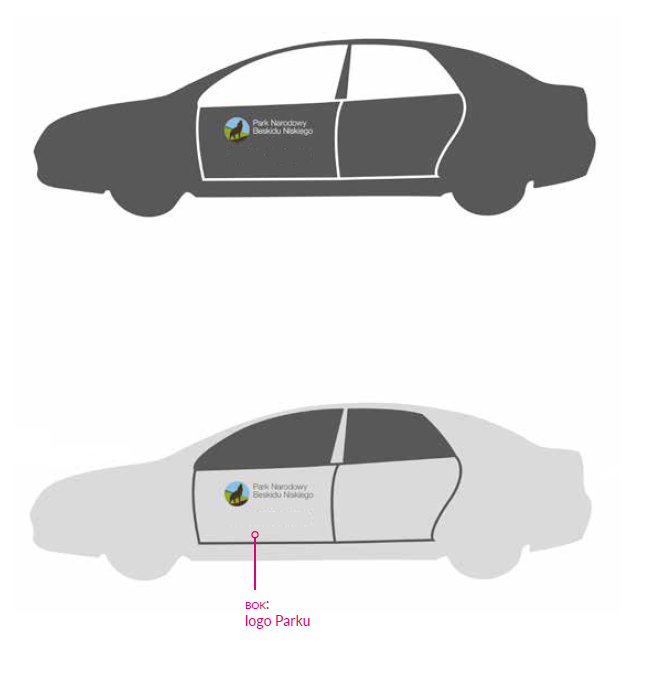 Typ samochoduOsobowyTyp nadwoziaSuvNapęd4x4Liczba drzwi5-drzwiowyLiczba miejsc5KierownicaPo lewej stronieSilnikBenzynaLakier i kolor nadwoziaMetalizowany, ciemne odcienie szarościPojemność skokowa silnika (cm3)Minimum 1980Moc silnikaMinimum 130 KWŚredni poziom emisji CO2Maksymalnie 190 g/kmUkład kierowniczy ze wspomaganiemTakSkrzynia biegówAutomatyczna min 6 stopniowaSystemy wspomagania- Zapobiegający blokowaniu kół podczas hamowania- Stabilizacji toru jazdy- Czujniki parkowania z przodu i z tyłu z wizualizacją na ekranie radiaSystemy kontroli- Kontroli ciśnienia w oponach- Awaryjnego hamowania- Zmęczenia kierowcy- Asystent utrzymania pasa ruchu- Aktywny tempomat- Funkcja rozpoznawania znaków drogowychNawigacjaTakLusterka zewnętrzne- Podgrzewane- Elektrycznie sterowaneSzyby boczneElektrycznie sterowane z przodu i z tyłuPodłokietnikMinimum z przoduFotel kierowcy- Z regulacją wysokości i konta nachylenia oparcia- PodgrzewanyPoduszki powietrzne i kurtynyKurtyny powietrzne i boczne poduszki powietrzne z przoduPrzednie zagłówkiDwa zagłówki z regulacją wysokościCentralny zamek- Zdalnie sterowany centralny zamek z kluczyka- Bezdotykowy system obsługi samochoduZabezpieczenia i blokady- Immobiliser- AlarmKlimatyzacjaAutomatyczna minimum dwustrefowaReflektoryDzienne, mijania i drogowe w technologii LEDKomputer pokładowyTak z panelem multimedialnym i instalacją telefonicznąKierownica wielofunkcyjnaTakDywanikiWelurowe (komplet)Sygnalizator niezapiętych pasów bezpieczeństwaTakOpony letnie (komplet)Obręcze kół ze stopów lekkich minimum 18 caliKoło zapasowe dojazdoweTakZestaw naprawczy do kół- Klucz do kół- PodnośnikDodatkowe wyposażenie BHP- Gaśnica- Trójkąt ostrzegawczyTermin dostawyWg. oferty, maksymalnie do 15.12.2023 r.TapicerkaMateriał/ skóraRelingi dachoweTak, w kolorze srebrnymOznakowanie samochoduLogo MPN